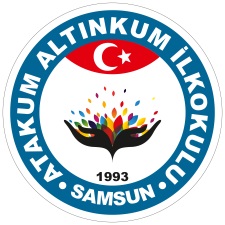 ATAKUM ALTINKUM İLKOKULU  MÜDÜRLÜĞÜ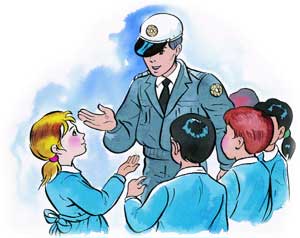 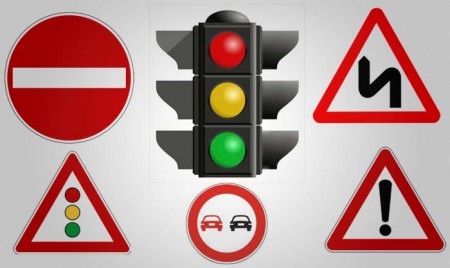 “TRAFİK  KURALLARINI VE İŞARETLERİNİ ÖĞRENİYORUM”  PROJESİHAZIRLAYANDuran KARAKAŞ“TRAFİK KURALLARINI  VE  İŞARETLERİNİ  ÖĞRENİYORUM “BİRİNCİ  BÖLÜMGiriş,  Projenin Gerekçesi, Performans Kriterleri, Projenin Konusu, Amaçlar, Hedefler, Kapsam, İlkeler, Dayanak1. GİRİŞGünümüzde trafik, hayatımızda çok önemli bir kavram haline gelmiştir. Trafik kurallarına uymak bireyin ve toplumun çağdaşlaşmasının bir göstergesidir. Trafik kurallarını bilmemek ya da uygulamamak sonucunda her gün trafik kazaları sonucu yaralanmalar, ölümler meydana gelmektedir. Bu kazaların sonucunda toplumumuzda milyonlarca liralık maddi  kayıp   ve  can  kaybı  oluşmaktadır. Öğrencilere  trafik kurallarına uyma alışkanlığı kazandırmayı  amaçlayan  bu  proje  sonucunda   trafik bilincine sahip bireyler  yetişecek  ve  bu  bireyler  sayesinde   toplumun trafik   bilinci yükselecektir.2-  PROJENİN  GEREKÇESİTrafik kurallarının küçük yaşlarda kavranması,En kolay ve en etkili öğrenme yolu olan uygulamalı eğitim sayesinde trafik kurallarını severek ve  eğlenerek öğrenmek,Öğrencilerin  trafik kurallarını öğrenirken birbirleriyle kaynaşması,3- PERFORMANS  KRİTERLERİTrafik işaretlerini ve kurallarını bilen öğrenci sayısının artırılması,Trafik işaret ve kurallarını bilen öğrenciler sayesinde toplumdaki trafik bilincine sahip bireylerin çoğalması.4. PROJENİN  KONUSU‘’ TRAFİK  KURALLARINI VE İŞARETLERİNİ  ÖĞRENİYORUM’’ projesi kapsamında, öğrencilerde trafik bilinci oluşturmak ve trafik kurallarını öğrenmek için etkinlikler yapılması.5. AMAÇLAR           Okulumuzda öğrenim gören tüm öğrencilere;Trafik kurallarına uyma alışkanlığı kazandırmak,Trafik kurallarına uyma alışkanlığı sürekli kılmak,Trafik kurallarına uyma alışkanlığının arttırılması sonucunda trafik kazaları sayısının azaltılması,Öğrencilere  trafik kurallarına uyma alışkanlığı kazandırmak,  Trafik bilincine sahip   bireyler yetiştirmek.                                                  Toplumun trafik bilinci seviyesinin yükseltilmesi.6- HEDEFLERÖğrencilerin okulda ve dışarıda trafik kurallarına uymasını sağlayarak bunu alışkanlık haline getirmek.7. KAPSAM         Atakum Altınkum İlkokulu bünyesinde bulunan 1.-2.-3.-4. sınıflarda öğrenim gören 86 öğrenci.8. İLKELERProjenin amacının öğrenci ve öğretmenlere tanıtılması, bilgilendirme toplantıları yapılması,Öğrenci ve öğretmenlerle birlikte etkinlik  ve   uygulama saatlerinin belirlenmesi, Trafik levha ve işaret materyallerinin tespit edilmesi ve temin edilmesi,Trafik kurallarını en iyi öğrenen ve uygulayan öğrencinin belirlenmesi,Proje  “Proje Yürütme Kurulu” tarafından takip edilir.Proje, “Uygulama Takvimi” çerçevesinde yürütülür ve uygulanır.9. DAYANAKMilli Eğitim Bakanlığı İlköğretim ve Ortaöğretim Kurumları Sosyal Etkinlikler Yönetmeliği, 1739 Sayılı Milli Eğitim Temel  Kanunu.İKİNCİ  BÖLÜMUygulama, Uygulama  Süreci  ve  Aşamaları, Eylem  Planı, Değerlendirme, Uygulama  Takvimi, Maliyet, Yürürlük, Yürütme1. UYGULAMAProjenin uygulanması, izlenmesi, geliştirilmesi, projenin nasıl uygulanacağının öğretmen ve öğrencilere duyurulması,Projeyle ilgili eğitim programları ve tanıtım toplantılarının planlanması ve düzenlenmesi,Öğrencilerin  seviyelerine  uygun trafik  işaretlerinin ve  kurallarının tespit  edilmesi,Tespit  edilen  trafik kuralları ve işaretleri  ile  ilgili okulda bir  pano  hazırlatılması  ve  panonun okulun  uygun  bir  yerine  asılması,Okul  bahçesine  maket  trafik  işaret  ve  levhalarından  uygulamalı  bir  trafik  pisti  yapılması,Okula  davet  edilecek  Trafik  Polisinden  uygulamada  destek  alınması,Haftanın belirlenen gününde  ( Çarşamba günü  Oyun ve Fiziki Etkinlikler ders saatlerinde )   okul bahçesinde hazırlanan trafik  pistinde öğrencilerin   uygulamalı  eğitim  yapması,Haziran  ayında  Trafik kuralları  ve  işaretleri  ile  ilgili  bir  yarışma  düzenlenmesi,Yarışmada  dereceye  girenlerin  ödüllendirilmesi,   2.  UYGULAMA SÜRECİ VE AŞAMALARI     Projenin Atakum  İlçe Milli Eğitim Müdürlüğü / Atakum Kaymakamlığı Makamı  tarafından     onaylandıktan sonra eylem  planında  belirtilen komisyonun oluşturulması.   Proje  takviminin oluşturulması.  Projenin  uygulanması.        PROJE YÜRÜTME KURULUDuran KARAKAŞ           -  Sınıf ÖğretmeniŞemsettin  AKYASAN    -  Sınıf  Öğretmeni           PROJE İZLEME VE DEĞERLENDİRME KURULU        1-Yıldıran YILMAZ    - Okul Müdürü2- Volkan  PARLAR -  Müdür  Yardımcısı         3. EYLEM PLANI   EYLEM  PLANI    4.  DEĞERLENDİRME Bu projenin uygulanmasından sonra ortaya çıkan sonuçlar Proje Yürütme  Kurulu  tarafından değerlendirilir  ve Proje İzleme ve Değerlendirme Kurulu tarafından raporlaştırılarak duyurulur.    5. UYGULAMA TAKVİMİ   6. MALİYET          Trafik  işaret  ve  levhaları ile  projenin  yürütülmesinde gerekli  olan  materyaller  Okul- Aile  Birliği  imkanları  ile  temin edilecektir.   7.  YÜRÜRLÜK Altınkum  İlkokulu Müdürlüğü  tarafından  hazırlanan “TRAFİK  KURALLARINI  VE İŞARETLERİNİ   ÖĞRENİYORUM  “  projesi  yönergesi   2  bölüm ve 17 maddeden ibaret olup;  2016 – 2017 Eğitim - Öğretim yılının  ikinci  döneminde   Atakum  İlçe Milli Eğitim Müdürlüğü / Atakum Kaymakamlığı’ nın onayladığı  tarihte yürürlüğe girer.      8. YÜRÜTME     Bu proje “ Proje Yürütme Kurulu” tarafından yürütülür.               Duran KARAKAŞ                                  Yıldıran YILMAZ             Sınıf Öğretmeni                                       Uzm. Öğr.                                                                                                                           Okul MüdürüProje  Adı                                                  :      “TRAFİK  KURALLARINI VE İŞARETLERİNİ                                              ÖĞRENİYORUM”  PROJESİ Proje Konusu                                        : ‘’ TRAFİK  KURALLARINI VE İŞARETLERİNİ                                                                      ÖĞRENİYORUM’’   Projesi kapsamında, öğrencilerde  trafik                                                                    bilinci oluşturmak ve trafik   kurallarını   öğrenmek için                                                                    etkinlikler yapılması.Projenin Amacı                                   :  Öğrencilere  trafik kurallarına uyma alışkanlığı kazandırmak,                                                                   trafik kurallarına uyma alışkanlığını sürekli kılmak,                                                                    kurallarının öğrenilmesi sonucunda trafik bilincine sahip                                                                  bireyler yetiştirmek. Trafik bilincine sahip öğrenciler sayesinde                                                                    toplumun trafik bilinci seviyesinin yükseltilmesi.Projeyi Düzenleyen Kurum                   :   Atakum  Altınkum  İlkokulu MüdürlüğüProjeyi Düzenleyen Kurum Yetkilisi    :  Yıldıran YILMAZ – Okul Müdürü – 0542 595 13 25Proje Kaynak Birimi                              :   Atakum  Altınkum  İlkokulu Proje Destek Birimi                                :  Okul ÖğretmenleriProje Uygulama Birimi                         :  Atakum  Altınkum  İlkokuluKapsam                                                    :  Atakum  Altınkum  İlkokulu bünyesinde bulunan 1.-2.-3.-4.                                                                sınıflarında okuyan 86 öğrenci.Proje Danışmanı        GSM/ E-mail     :    Yıldıran  YILMAZ      -    0 542 595 13 25İrtibat Kişisi                GSM / E-mail     :    Duran KARAKAŞ      -    0 541 324 59 60Proje Yürütme Kurulu1- Duran KARAKAŞ               -  Sınıf Öğretmeni2-Şemsettin  AKYASAN  -  Sınıf  ÖğretmeniFaaliyetlerŞUBATMARTNİSANMAYISHAZİRAN1) Proje yürütme kurulunun       oluşturulmasıX2)Yürütme kurulu tarafından proje      taslağının hazırlanmasıX3)Proje onayının alınmasıX4) Trafik işaret ve levha materyal     listesinin hazırlanması ve     materyallerin  temin  edilmesiX5) Projenin uygulanmasıXXXX6) Proje  bitiminde ödül töreni    düzenlenmesiX7)Projenin raporlanmasıXSIRA NOYAPILACAK FAALİYETLERTARİHLERİ1Projenin Hazırlanması13-20 Şubat 20172Projenin Onaylanması20- 28 Şubat 20173Trafik işaret ve levha materyal listesinin hazırlanması01-03 Mart 20174Projenin Uygulanması06 Mart 2017- 02 Haziran 20175Proje bitiminde ödül töreni düzenlenmesi07 Haziran 2017